                                                                                                            Personal Info                                  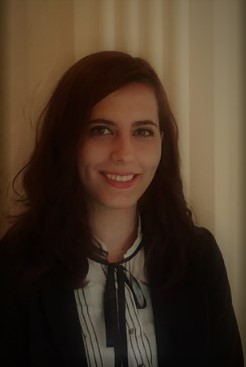 Place and Date of Birth: Erzincan/ 11.08.1994Marital Status: SingleState/Province: Turkey/İzmirEducational Background2012-2016: Department of Translation and Interpreting in English, Ege University, Bachelor’s Degree2008-2012:  İ.M.K.B Gürsu Anatolian High School,  BursaLanguages and ProgramsEnglish : AdvancedGerman: IntermediateItalian: BeginningOffice Programs : GoodWork Experiences2014 July- September: Coborn’s Cashwise(US)- Cashier2015 February: Fuar İzmir/ IFWedding Fuarı- Interpreter2014 March: Fuar İzmir/ Marble Fuarı- Interpreter2015 April:  Fuar İzmir/ Olivetech ve Ekoloji Fuarı- Interpreter2015 September: Fuar İzmir/ Shoexpo- Interpreter2015 October: Akare Yurtdışı Eğitim Fuarı- Seminar Interpreter2015- Translation of Adam Mathew’s book ‘’Life About UK”2016-2018- Ricoh Baskı Çözümleri Sales Support Assistant/Social Media Marketing Specialist2016- ….- Freelance/Part Time/Project Based Translator in differentnetworks such as Fiverr, Armut.com, Proz.com or companies such as Turuncu Translation Office, Sentro Foreign Languages and experience of translating websites such as pestemal.com, beyyoglu.com, bayrakcimetal.com and etc.Seminar and Programs 2011-2012: Volleyball and Scrabble Tournaments2013-2014:  Work And Travel Student Exchange Program / USA2013- December: Effective Communication Seminar / The Ministry of Youth and Sports –Izmir2013- Turkish Education Volunteers Foundation2014-2015: Community Volunteers Foundation2014- Latin Dances2015- Folk Dances